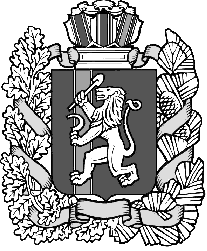 НИЖНЕТАНАЙСКИЙ СЕЛЬСКИЙ СОВЕТ ДЕПУТАТОВ ДЗЕРЖИНСКОГО РАЙОНАКРАСНОЯРСКИЙ КРАЙРЕШЕНИЕс.Нижний Танай22.03.2024г 									№24-184РОб утверждении муниципальной программы «Противодействие экстремизму и профилактика терроризма на территории Нижнетанайского сельсовета Дзержинского района Красноярского края на 2024-2026 годыРуководствуясь Федеральными законами от 06 октября 2003 года №131-ФЗ «Об общих принципах организации местного самоуправления в Российской Федерации», от 25 июля 2002 года № 114-ФЗ «О противодействии экстремистской деятельности», от 06.03.2006 № 35-ФЗ «О противодействии терроризму», на основании Устава Нижнетанайского сельсовета, Нижнетанайский сельский Совет депутатов РЕШИЛ:1. Утвердить муниципальную программу «Противодействие экстремизму и профилактика терроризма на территории Нижнетанайского сельсовета Дзержинского района Красноярского края на 2024-2026 годы» (далее – Программа) согласно приложению.2. Контроль за исполнением настоящего решения оставляю за собой.3.Решение вступает в силу в день, следующий за днём его официального обнародования.Председатель Совета депутатовГлава Нижнетанайского сельсовета				К.Ю. ХромовПриложение к Решению Нижнетанайского сельского Совета депутатов от 22.03.2024 г. № 24-184РМуниципальная программа«Противодействие экстремизму и профилактика терроризмана территории Нижнетанайского сельсовета Дзержинского района Красноярского края на 2024-2026 годыПАСПОРТ  ПРОГРАММЫ1. Характеристика проблемы, на решение которой направлена программаИзучение причин экстремизма и терроризма является одной из основных проблем при разработке и совершенствовании правовых мер борьбы с этими явлениями. От того, насколько точно будут установлены причины этих особо опасных преступлений, будет зависеть эффективность принимаемых мер по борьбе с ними и их дальнейшее совершенствование. В российской криминологической науке под причинами преступности, в том числе и различных видов экстремизма и терроризма, принято понимать те социальные явления, которые порождают преступность. При достаточно большом выборе оснований криминологической классификации причин и условий преступности в отечественной криминологии выделяются факторы, характеризующие экстремизм и терроризм по содержанию или сферам социальной жизни. К таковым, как правило, относятся правовые, социально-экономические, организационно-управленческие, воспитательные, идеологические, психологические, социально-политические и другие причины и условия или процессы и явления, вызывающие преступность в этих сферах жизни. В основе этого сложнейшего и многоликого явления лежит множество причин: политических, экономических, религиозных, исторических, межгосударственных и т.п. Они редко проявляются в чистом виде, смешиваются, переплетаются, маскируются.Наиболее  проблемными остаются вопросы, связанные с выполнением мероприятий, направленных на обеспечение безопасности, требующих вложения значительных финансовых средств. Именно этим и вызвана необходимость решения данной задачи программно-целевым методом2. Цели, задачи и целевые показатели ПрограммыОсновной целью Программы является реализация на территории Нижнетанайского сельсовета Дзержинского района Красноярского  края мер  по профилактике терроризма.Задачами Программы являются:- активизация профилактической и информационно-пропагандистской работы. В том числе в целях предотвращения этноконфессиональных конфликтов.Достижение цели Программы и решение задач осуществляются  путем  выявления и устранения причин и условий, способствующих  осуществлению террористической деятельности, внедрения единых  подходов к обеспечению террористической безопасности критически  важных объектов и мест массового пребывания  людей.Целевыми  показателями  Программы являются:- информирование населения по вопросам противодействия  терроризму (проведение пропагандистских мероприятий с целью формирования в обществе активной гражданской позиции), направленной на разъяснение действующего антитеррористического законодательства, освещение основных результатов антитеррористической деятельности.Мероприятия Программы направлены на обеспечение высокого уровня безопасности жизнедеятельности в Нижнетанайском сельсовете Дзержинского района Красноярского края.3. Перечень программных мероприятийПеречень программных мероприятий приведен в приложении к настоящей программе.4. Ресурсное обеспечение ПрограммыМероприятия Программы реализуются за счет средств местного бюджета.Общий объем финансирования Программы составляет 3,0 тыс. рублей,   в том числе по годам:в 2024 году – 1,0 тыс. рублей;в 2025 году – 1,0 тыс. рублей;в 2026 году – 1,0 тыс.рублей5. Механизм реализации ПрограммыКонтроль за реализацией Программы осуществляет администрация Нижнетанайского сельсовета Дзержинского района Красноярского края.Исполнители Программы несут ответственность за качественное и своевременное выполнение мероприятий ПрограммыПриложениек муниципальной программе«Противодействие экстремизму ипрофилактика терроризма на территорииНижнетанайского сельсоветаДзержинского района Красноярского краяна 2024-2026 годы»Наименование программыМуниципальная программа  «Противодействие экстремизму и профилактика терроризма на территории Нижнетанайского сельсовета Дзержинского района Красноярского края на 2024-2026 годыОснование для разработки программы- Федеральный закон от 06 октября 2003 года №131-ФЗ «Об общих принципах организации местного самоуправления в Российской Федерации»;-  Федеральный  закон от 25 июля 2002 года № 114-ФЗ «О противодействии экстремистской деятельности»;-  Федеральный закон от 06.03.2006 № 35-ФЗ «О противодействии терроризму»ЗаказчикпрограммыАдминистрация Нижнетанайского сельсовета Дзержинского района Красноярского края (далее- Администрация)РазработчикпрограммыАдминистрация Нижнетанайского сельсовета Дзержинского района Красноярского края (далее- Администрация)КоординаторпрограммыАдминистрация Нижнетанайского сельсовета Дзержинского района Красноярского края (далее- Администрация)Цели и задачи программыОсновной целью Программы является  реализация на  территории  Нижнетанайского сельсовета Дзержинского района Красноярского края (далее- Администрация) (далее – Администрация) мер по профилактике терроризма и экстремизма Задачами Программы являются:-активизация профилактической и информационно-пропагандистской работы,  в том числе в целях предотвращения этноконфессиональных конфликтовЦелевые показатели Программы- информирование населения  по  вопросам  противодействия  терроризмуСроки реализации Программы2024-2026  годыОбъемы и источник финансирования Программы2024 год – 1,0  тыс. рублей2025 год – 1,0 тыс. рублей2026 год – 1,0 тыс. рублейПрограмма финансируется за счет средств местного бюджетаОжидаемые конечные результаты реализации программыСнижение возможности совершения актов экстремистского и террористического характера на территории Нижнетанайского сельсовета;Повышение эффективности органов местного самоуправления в реализации вопроса местного значения по участию и профилактике терроризма и экстремизма, а также минимизации (или) ликвидации их последствий;Готовность к действиям при возникновении чрезвычайных ситуаций;Повышение антитеррористической защищённости и технической укрепленности муниципальных объектов и мест с массовым пребыванием граждан Управление программой и контроль за её реализациейКонтроль за выполнением настоящей программы осуществляет администрация№ п/пНаименование мероприятияИсполнительСрок исполненияОбъем финансирования (тыс.руб.)Объем финансирования (тыс.руб.)Объем финансирования (тыс.руб.)№ п/пНаименование мероприятияИсполнительСрок исполнения2024202520261234567Цель. Реализации на территории Нижнетанайского сельсовета мер по профилактике терроризма и экстремизмаЦель. Реализации на территории Нижнетанайского сельсовета мер по профилактике терроризма и экстремизмаЦель. Реализации на территории Нижнетанайского сельсовета мер по профилактике терроризма и экстремизмаЦель. Реализации на территории Нижнетанайского сельсовета мер по профилактике терроризма и экстремизмаЦель. Реализации на территории Нижнетанайского сельсовета мер по профилактике терроризма и экстремизмаЦель. Реализации на территории Нижнетанайского сельсовета мер по профилактике терроризма и экстремизмаЦель. Реализации на территории Нижнетанайского сельсовета мер по профилактике терроризма и экстремизмаЗадача 1.Решение организационных вопросов по противодействию терроризмуЗадача 1.Решение организационных вопросов по противодействию терроризмуЗадача 1.Решение организационных вопросов по противодействию терроризмуЗадача 1.Решение организационных вопросов по противодействию терроризмуЗадача 1.Решение организационных вопросов по противодействию терроризмуЗадача 1.Решение организационных вопросов по противодействию терроризмуЗадача 1.Решение организационных вопросов по противодействию терроризму1.Проведение в Нижнетанайской СШ филиале МБОУ ДСШ№2 профилактических бесед о противодействии экстремистской деятельностиНижнетанайская СШ филиалМБОУ ДСШ№22024-2026 г.г.Не требуется финансовых затратНе требуется финансовых затратНе требуется финансовых затрат2.Проведение среди посетителей библиотек мероприятий, направленных на повышение уровня толерантного сознания молодежи, а именно:- час рассказаНижнетанайская сельскаябиблиотека2024-2026 г.г.Не требуется финансовых затратНе требуется финансовых затратНе требуется финансовых затрат3.Проведение совместного заседания комиссии по профилактике терроризма и экстремизма и Совета депутатов сельсоветаПредседатель комиссии2024-2026 г.г.Не требуется финансовых затратНе требуется финансовых затратНе требуется финансовых затрат4.Выявление экстремистских надписей на зданиях и элементах инфраструктурыадминистрация2024-2026 г.г.Не требуется финансовых затратНе требуется финансовых затратНе требуется финансовых затрат5.Проведение проверок антитеррористической защищённости и технической укрепленности муниципальных объектовАдминистрация2024-2026 г.г.Не требуется финансовых затратНе требуется финансовых затратНе требуется финансовых затрат6.Выявление нарушений законодательства о гражданстве при обращении граждан по вопросам регистрации по месту жительстваАдминистрация2024-2026 г.г.Не требуется финансовых затратНе требуется финансовых затратНе требуется финансовых затрат7.Проведение профилактических мероприятий в местах массового общения молодёжиАдминистрация2024-2026 г.г.Не требуется финансовых затратНе требуется финансовых затратНе требуется финансовых затрат8.Проведение разъяснительной работы среди населения по профилактике терроризма и экстремизмаАдминистрация2024-2026 г.г.Не требуется финансовых затратНе требуется финансовых затратНе требуется финансовых затрат9.Проведение проверок использования нежилых зданий и помещений выявленных подозрительных предметовАдминистрация2024-2026 г.г.Не требуется финансовых затратНе требуется финансовых затратНе требуется финансовых затрат10Приобретение буклетов, плакатов, памяток и рекомендаций для учреждений расположенных на территории Нижнетанайского сельсовета по антитеррористической тематикеадминистрация2024-2026 г.г.1,01,01,011Информирование жителей Нижнетанайского сельсовета о тактике действий при угрозе возникновения террористических актов посредством  размещения информации на информационных стендах и на официальном сайте Администрации Нижнетанайского сельсовета в сети Интернетадминистрация2024-2026 г.г.---